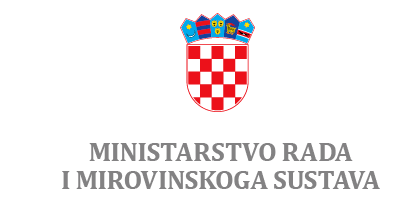 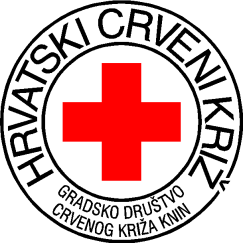 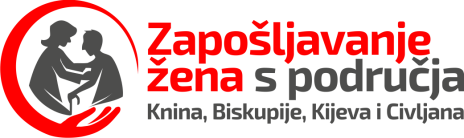 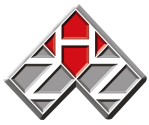 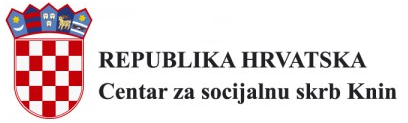 „ZAPOŠLJAVANJE ŽENA S PODRUČJA KNINA, BISKUPIJE, KIJEVA I CIVLJANA“PAKET KUĆANSKIH POTREPŠTINA A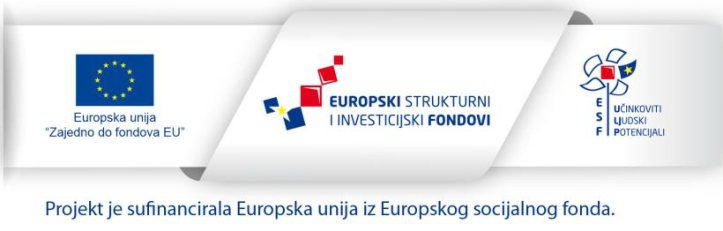 Sadržaj publikacije/emitiranog materijala isključiva je odgovornost Hrvatskog Crvenog križa – Gradskog društva Crvenog križa Knin„ZAPOŠLJAVANJE ŽENA S PODRUČJA KNINA, BISKUPIJE, KIJEVA I CIVLJANA“PAKET KUĆANSKIH POTREPŠTINA BSadržaj publikacije/emitiranog materijala isključiva je odgovornost Hrvatskog Crvenog križa – Gradskog društva Crvenog križa Knin„ZAPOŠLJAVANJE ŽENA S PODRUČJA KNINA, BISKUPIJE, KIJEVA I CIVLJANA“PAKET KUĆANSKIH POTREPŠTINA CSadržaj publikacije/emitiranog materijala isključiva je odgovornost Hrvatskog Crvenog križa – Gradskog društva Crvenog križa Knin